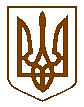 БУЧАНСЬКА     МІСЬКА      РАДАКИЇВСЬКОЇ ОБЛАСТІВ И К О Н А В Ч И  Й         К О М І Т Е ТР  І  Ш  Е  Н  Н  Я« 18 »  квітня  2017 року                                                				№ 180                         Про затвердження Порядку наданнядозволу на розміщення об`єктів зовнішньої реклами у місті БучаЗ метою створення сприятливих умов для розвитку інвестиційної діяльності, збільшення надходжень до місцевого бюджету м.Буча, приведення розміщення об’єктів зовнішньої реклами у м.Буча у відповідність до Законів України «Про рекламу», «Про охорону культурної спадщини», «Про основи містобудування», «Про архітектурну діяльність», «Про благоустрій населених пунктів» , та у зв`язку із внесенням змін до постанови Кабінету Міністрів України «Про затвердження Типових правил розміщення зовнішньої реклами», та згідно з п.1 ст.16 ЗУ «Про рекламу»,  інших нормативних актів, відповідно до Закону України «Про засади державної регуляторної політики у сфері господарської діяльності», керуючись Законом України «Про місцеве самоврядування в Україні», виконавчий комітет Бучанської міської ради ВИРІШИВ: Затвердити Порядок надання дозволу на розміщення об`єктів зовнішньої реклами у місті Буча (Додаток1). Рекомендувати Бучанській міській раді скасувати Рішення Бучанської міської ради за №2539-81-VI від 22.10.2015р. «Про затвердження   Правил розміщення об`єктів зовнішньої реклами у місті Буча» та схвалити дане рішення виконавчого комітету Бучанської міської ради «Про затвердження Порядку надання дозволу на розміщення об’єктів зовнішньої реклами у місті Буча». Відділу економіки оприлюднити це рішення у засобах масової інформації або на офіційному сайті Бучанської міської ради. Контроль за виконанням даного рішення покласти на робочий орган визначений цим Порядком.            Міський голова						А.П.ФедорукКеруючий справами			                        О.М.МихайлюкПогоджено:Завідувач юридичного відділу			             Т.О.ШаправськийПодання:Завідувач відділу економіки		                         Н.М.Унучко